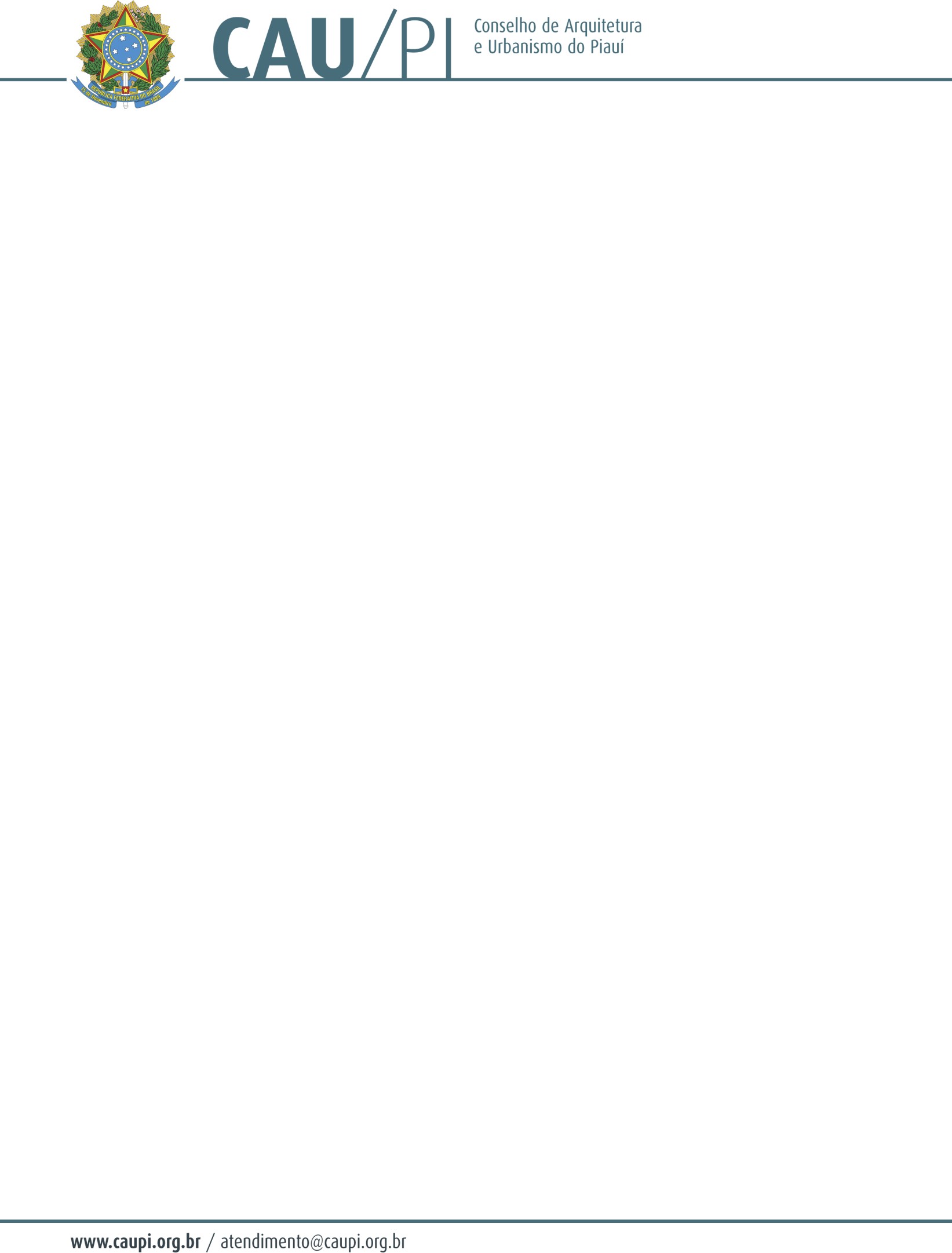 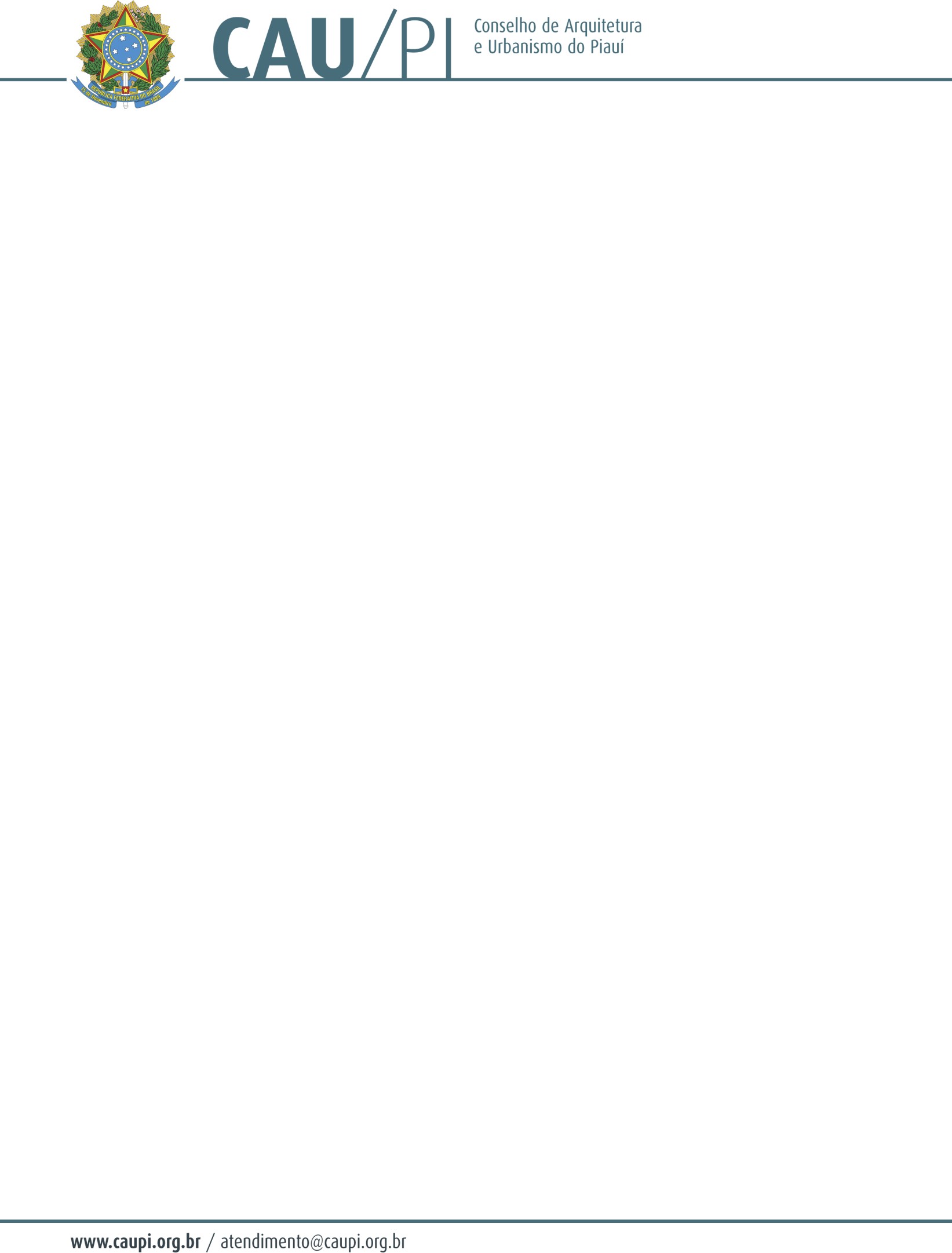 Data: 27 de fevereiro de 2018.Horário: 18:30 hrsLocal: Rua Areolino de Abreu, nº 2103, Centro.CONVOCA-SE os conselheiros titulares. PAUTA:Verificação do quórum;Execução do Hino Nacional Brasileiro;Ordem do dia:Apresentação e aprovação do relatório e voto fundamentado do relator FRITZ MIGUEL MORAIS MOURA, referente ao recurso apresentado no Processo Administrativo nº 266/2017;Análise e aprovação da Prestação de contas trimestral referente aos meses de outubro, novembro e dezembro de 2017;Análise e aprovação da prestação de contas – exercício de 2017;Análise e aprovação da proposta de reajuste de salários dos funcionários do CAU/PI para o ano de 2018;Homologação do ato Ad Referendum nº 01/2018, que regulamenta a compensação de horas decorrente do trabalho extraordinário realizado pelos empregados do CAU/PI, implanta o banco de horas e dá outras providências;Criação de Comissão Temporária para tratar da nova sede do CAU/PI;Criação de Comissão Temporária para organização quanto a publicação de artigos do site do CAU/PI;Criação de Comissão Temporária para propor, organizar e executar eventos do CAU/PI, seminários, palestras, workshop e etc;Criação de Grupo de trabalho para implantação do CAU JOVEM;Criação de Grupo de Trabalho para acompanhamento e implantação do Sistema Construa Fácil da PMT;Criação de Grupo de Trabalho para estudo e conhecimento da Plataforma BIM;Apresentação de relatório da Fiscalização;Apresentação de relatório do Atendimento;Apresentação de relatório da Comunicação.Manifestação dos Conselheiros em assuntos de interesse do Plenário, conforme inscrição previamente efetuada na mesa diretora de trabalho;Teresina, 20 de fevereiro de 2018.Wellington CamarçoPresidente do CAU/PI